УТВЕРЖДАЮМУНИЦИПАЛЬНОЕ ЗАДАНИЕ
на 2023 год - 2025 годыНачальн"I рацииадмгорбдскоТб оения образования огошниковаНаименование муниципального учреждения МКОУ АЕО «Бакряжская СОШ!»Часть 1. Сведения об оказываемых муниципальных услугахРаздел 11. Характеристики муниципальной услуги.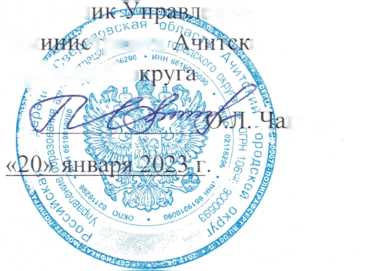 ,2. Категории потребителей муниципальной услуги физические лица3.1. Показатели, характеризующие качество муниципальной услуги.3.2. Показатель, характеризующий объем муниципальной услуги:Раздел 21. Характеристики муниципальной услуги.2. Категории потребителей муниципальной услуги физические лица3.1. Показатели, характеризующие качество муниципальной услуги.3.2. Показатель, характеризующий объем муниципальной услуги:Раздел 31. Характеристики муниципальной услуги.2. Категории потребителей муниципальной услуги физические лица3.1. Показатели, характеризующие качество муниципальной услуги.3.2. Показатель, характеризующий объем муниципальной услуги:Раздел 41. Характеристики муниципальной услуги.2. Категории потребителей муниципальной услуги физические лица3.1. Показатели, характеризующие качество муниципальной услуги.3.2. Показатель, характеризующий объем муниципальной услуги:4. Нормативные правовые акты, устанавливающие размер платы (цену, тариф) либо порядок ее (его) установления:5. Порядок оказания муниципальной услуги:5.1. Нормативные правовые акты, регулирующие порядок оказания муниципальной услуги (наименование, номер и дата нормативного правового акта):1) Федеральный закон от 06.10.2003 131-ФЗ «Об общих принципах организации местного самоуправления в Российской Федерации»; Федеральный закон от 06.10.1999 184-ФЗ «Об общих принципах организации законодательных (представительных) и исполнительных органов государственной власти субъектов Российской Федерации»; 2) Федеральный закон от 29.12.2012 № 273-ФЗ "Об образовании в Российской Федерации3) постановление Администрации Ачитского городского округа от 16.09.2022  № 141«Об утверждении Порядка формирования муниципального задания в отношении муниципальных учреждений Ачитского городского округа и финансового обеспечения выполнения муниципального задания»5.2. Порядок информирования потенциальных потребителей муниципальной услуги.Часть 2. Сведения о выполняемых работах 8Раздел ____1. Характеристики работы.2. Категории потребителей работы __________________________________________________________________________3. Показатели, характеризующие объем и качество работы:3.1. Показатели, характеризующие качество работы.3.2. Показатель, характеризующий объем работы:Часть 3. Прочие сведения о муниципальном задании  1. Основания (условия и порядок)  для  досрочного  прекращения:   Досрочное прекращение выполнения муниципального задания допускается по соглашению Сторон или по решению суда по основаниям, предусмотренным законодательством Российской Федерации. прекращения деятельности Учреждения при реорганизации или ликвидации решение учредителя; окончание срока действия лицензии организации;   иные случаи наступления ситуации, делающей выполнение задания невозможным;исключение государственной услуги (работы) из перечня государственных услуг (работ);иные основания, предусмотренные нормативными актами Российской Федерации.
                                                                                                                                                                                                                                                                                                                                                                                             2. Иная информация, необходимая для выполнения  (контроля  за  выполнением) муниципального задания _______________________________________________________________________________________________________3. Порядок контроля за выполнением муниципального задания:4. Требования к отчетности о выполнении муниципального задания:4.1. Периодичность  представления  отчетов  о   выполнении   муниципального задания: 1 раз в год   4.2. Сроки представления отчетов о выполнении муниципального задания: до 01.02.2024 4.3. Иные требования к отчетности о выполнении муниципального задания: Предоставление пояснительной записки о результатах выполнения муниципального задания за отчетный период;Предоставление информации о состоянии кредиторской задолженности, в т. ч. Просроченной;Муниципальное задание может быть изменено после анализа исполнения муниципального задания, в случае увеличения (уменьшения) объема предоставляемых муниципальных услуг.5. Иные показатели, связанные с выполнением муниципального задания: 	Допустимое (возможное) отклонение от выполнения муниципального задания, в пределах которого оно считается выполненным – 10 %НаименованиемуниципальнойуслугиУникальный номер реестровой записи 2Показатель, характеризующий содержание муниципальной услугиПоказатель, характеризующий содержание муниципальной услугиПоказатель, характеризующий содержание муниципальной услугиПоказатель, характеризующий условия (формы) оказания муниципальной услугиПоказатель, характеризующий условия (формы) оказания муниципальной услугиНаименованиемуниципальнойуслугиУникальный номер реестровой записи 2НаименованиемуниципальнойуслугиУникальный номер реестровой записи 2(наименование показателя) 2(наименование показателя)2(наименование показателя)2(наименование показателя)2(наименование показателя)212345б7Реализация основных общеобразовате льных программ8010120.99.0.обучающиесязаисключением обучающихся сНе указаноНе указаноОчнаяНе указаноначального общего образованияОВЗ и детей- инвалидовНе указано Не указаноОчнаяНе указаноНаименование показателяЕдиница измеренияЕдиница измеренияЗначение показателяЗначение показателяЗначение показателяДопустимое (возможное) отклонение 4Коэффициент весомостиНаименование показателянаименованиекод по ОКЕИ 32023 год(очередной год)2024 год2025 годДопустимое (возможное) отклонение 4Коэффициент весомости12345678Доля обучающихся,Освоивших основнуюобщеобразовательнуюпрограмму начальногообщего образования(процент)процент744100100100Выполнение (полнотареализации) основнойобщеобразовательнойпрограммы начальногообщего образованияПроцент744100100100Доля родителей, удовлетворенных качеством предоставляемо й услуги (процент);Процент744909090Доля обучающихся во 2-4 классах, освоивших образовательную прграмму на 4 и 5Процент744656565Наименование показателя 5Единица измеренияЕдиница измеренияЗначение показателяЗначение показателяЗначение показателяСредний размер платы (цена, тариф) за единицу услугиСредний размер платы (цена, тариф) за единицу услугиСредний размер платы (цена, тариф) за единицу услугиДопустимое (возможное) отклонение 7Наименование показателя 5наименование 5код по ОКЕИ 62023 год(очередной год)2024 год2025 год20__ год(очередной год)20__ год20__ годДопустимое (возможное) отклонение 712345678910Реализация основных общеобразовательных программ начального общего образованияЧисло обучающихся792525250Наименование муниципальной услугиУникальный номер реестровой записи 2Показатель, характеризующий содержание муниципальной услугиПоказатель, характеризующий содержание муниципальной услугиПоказатель, характеризующий содержание муниципальной услугиПоказатель, характеризующий условия (формы) оказания муниципальной услугиПоказатель, характеризующий условия (формы) оказания муниципальной услугиНаименование муниципальной услугиУникальный номер реестровой записи 2__________(наименование показателя) 2__________(наименование показателя) 2__________(наименование показателя) 2__________(наименование показателя) 2__________(наименование показателя) 21234567Реализация основных общеобразовател ьных программ основного общего образования  802111О.99.0.БА96АЧ08001обучающиесязаисключением обучающихся с ОВЗ и детей- инвалидовНе указаноНе указаноОчнаяНе указаноНаименование показателяЕдиница измеренияЕдиница измеренияЗначение показателяЗначение показателяЗначение показателяДопустимое (возможное) отклонение 4Коэффициент весомостиНаименование показателянаименованиекод по ОКЕИ 32023 год(очередной год)2024 год2025 годДопустимое (возможное) отклонение 4Коэффициент весомости12345678Доля обучающихся,Освоивших основнуюобщеобразовательнуюпрограмму основногообщего образования(процент)процент744100100100Выполнение (полнотареализации) основнойобщеобразовательнойпрограммы   основногообщего образованияПроцент744100100100Доля родителей, удовлетворенных качеством предоставляемо й услуги (процент);Процент744909090Доля обучающихся во 5-9 классах, освоивших образовательную прграмму на 4 и 5Процент744454550Наименование показателя 5Единица измеренияЕдиница измеренияЗначение показателяЗначение показателяЗначение показателяСредний размер платы (цена, тариф) за единицу услугиСредний размер платы (цена, тариф) за единицу услугиСредний размер платы (цена, тариф) за единицу услугиДопустимое (возможное) отклонение 7Наименование показателя 5наименование 5код по ОКЕИ 62023 год(очередной год)2024 год2025 год20__ год(очередной год)20__ год20__ годДопустимое (возможное) отклонение 712345678910Реализация основных общеобразовательных программ начального общего образованияЧисло обучающихся792596564Наименование муниципальной услугиУникальный номер реестровой записи 2Показатель, характеризующий содержание муниципальной услугиПоказатель, характеризующий содержание муниципальной услугиПоказатель, характеризующий содержание муниципальной услугиПоказатель, характеризующий условия (формы) оказания муниципальной услугиПоказатель, характеризующий условия (формы) оказания муниципальной услугиНаименование муниципальной услугиУникальный номер реестровой записи 2__________(наименование показателя) 2__________(наименование показателя) 2__________(наименование показателя) 2__________(наименование показателя) 2__________(наименование показателя) 21234567Реализация основных общеобразовательных программ среднего общего образования 802112О.99.0.ББ11АЧ08001обучающиесязаисключением обучающихся с ОВЗ и детей- инвалидовНе указаноНе указаноОчнаяНе указаноНаименование показателяЕдиница измеренияЕдиница измеренияЗначение показателяЗначение показателяЗначение показателяДопустимое (возможное) отклонение 4Коэффициент весомостиНаименование показателянаименованиекод по ОКЕИ 32023 год(очередной год)2024 год2025 годДопустимое (возможное) отклонение 4Коэффициент весомости12345678Доля обучающихся,Освоивших основнуюобщеобразовательнуюпрограмму начальногообщего образования(процент)процент744100100100Выполнение (полнотареализации) основнойобщеобразовательнойпрограммы начальногообщего образованияПроцент744100100100Доля родителей, удовлетворенных качеством предоставляемо й услуги (процент);Процент744909090Доля обучающихся во 10-11 классах, освоивших образовательную прграмму на 4 и 5Процент744808080Наименование показателя 5Единица измеренияЕдиница измеренияЗначение показателяЗначение показателяЗначение показателяСредний размер платы (цена, тариф) за единицу услугиСредний размер платы (цена, тариф) за единицу услугиСредний размер платы (цена, тариф) за единицу услугиДопустимое (возможное) отклонение 7Наименование показателя 5наименование 5код по ОКЕИ 62023 год(очередной год)2024 год2025 год20__ год(очередной год)20__ год20__ годДопустимое (возможное) отклонение 712345678910Реализация основных общеобразовательных программ начального общего образованияЧисло обучающихся7929810Наименование муниципальной услугиУникальный номер реестровой записи 2Показатель, характеризующий содержание муниципальной услугиПоказатель, характеризующий содержание муниципальной услугиПоказатель, характеризующий содержание муниципальной услугиПоказатель, характеризующий условия (формы) оказания муниципальной услугиПоказатель, характеризующий условия (формы) оказания муниципальной услугиНаименование муниципальной услугиУникальный номер реестровой записи 2__________(наименование показателя) 2__________(наименование показателя) 2__________(наименование показателя) 2__________(наименование показателя) 2__________(наименование показателя) 21234567 дополнительное образование детей и взрослых                                                                                                                    804200О.99.0.ББ52АЗ44000обучающиесязаисключением обучающихся с ОВЗ и детей- инвалидовНе указаноНе указаноОчнаяНе указаноНаименование показателяЕдиница измеренияЕдиница измеренияЗначение показателяЗначение показателяЗначение показателяДопустимое (возможное) отклонение 4Коэффициент весомостиНаименование показателянаименованиекод по ОКЕИ 32023 год(очередной год)2024 год2025 годДопустимое (возможное) отклонение 4Коэффициент весомости12345678Доля обучающихся,   Доля детей, осваивающих дополнительные общеразвивающие программы в образовательном учреждении процент744808590Доля детей, Доля детей ставших победителями районных мероприятий Доля родителей (законных представителей), удовлетворенных условиями и качеством предоставляемой услугиПроцент744303540Доля родителей, удовлетворенных качеством предоставляемо й услуги (процент);Процент744909090Наименование показателя 5Единица измеренияЕдиница измеренияЗначение показателяЗначение показателяЗначение показателяСредний размер платы (цена, тариф) за единицу услугиСредний размер платы (цена, тариф) за единицу услугиСредний размер платы (цена, тариф) за единицу услугиДопустимое (возможное) отклонение 7Наименование показателя 5наименование 5код по ОКЕИ 62023 год(очередной год)2024 год2025 год20__ год(очередной год)20__ год20__ годДопустимое (возможное) отклонение 712345678910Реализация основных общеобразовательных программ начального общего образованияЧисло обучающихся792110110110Нормативный правовой актНормативный правовой актНормативный правовой актНормативный правовой актНормативный правовой актвидпринявший органдатаномернаименование12345законГосударственная дума06.10.20003131-ФЗОб общих принципах организации местного самоуправления в Российской Федерации»; Федеральный закон от 06.10.1999 184-ФЗ «Об общих принципах организации законодательных (представительных) и исполнительных органов государственной власти субъектов Российской Федерации»;законГосударственная дума29.12.2012273-ФЗ"Об образовании в Российской Федерации"постановление Администрации Ачитского городского округа16.09.2022141«Об утверждении Порядка формирования муниципального задания в отношении муниципальных учреждений Ачитского городского округа и финансового обеспечения выполнения муниципального задания»Способ информированияСостав размещаемой информацииЧастота обновления информации123Официальный сайт учрежденияВ соответствии с действующим законодательствомВ течение 10 дней после изменения информации.Отчет на родительском собранииПротокол проведения родительского собранияОдин раз в четвертьИнформационные стенды в учрежденииВ соответствии с положением об информационном стенде учрежденияПо мере обновления информации, 2 раза в годНаименование работыУникальный номер реестровой записи 9Показатель, характеризующий содержание работыПоказатель, характеризующий содержание работыПоказатель, характеризующий содержание работыПоказатель, характеризующий условия (формы) выполнения работыПоказатель, характеризующий условия (формы) выполнения работыНаименование работыУникальный номер реестровой записи 9__________(наименование показателя) 9__________(наименование показателя) 9__________(наименование показателя) 9__________(наименование показателя) 9__________(наименование показателя) 91234567Наименование показателяЕдиница измеренияЕдиница измеренияЗначение показателяЗначение показателяЗначение показателяДопустимое (возможное) отклонение 11Коэффициент весомостиНаименование показателянаименованиекод по ОКЕИ 1020__ год(очередной год)20__ год20__ годДопустимое (возможное) отклонение 11Коэффициент весомости12345678Наименование показателя 12Единица измеренияЕдиница измеренияОписание работыЗначение показателяЗначение показателяЗначение показателяДопустимое (возможное) отклонение 14Наименование показателя 12Наименование  код по ОКЕИ 13Описание работы20__ год(очередной год)20__ год20__ годДопустимое (возможное) отклонение 1412345678Форма контроляПериодичностьОрганы, осуществляющие контроль за выполнением муниципального задания123Камеральная проверкаПо мере поступления отчетности.Управление образования администрации Ачитского городского округаВыездная проверка1.	В соответствии с планом-графиком, ;2.	По мере необходимости (в случае поступлений обоснованных жалоб потребителей, требований правоохранительных органов).Управление образования администрации Ачитского городского округа